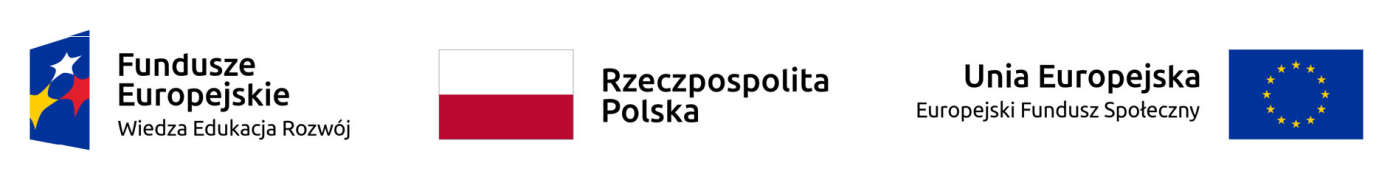 FORMULARZ KONSULTACJI „DIAGNOZY POTRZEB I POTENCJAŁU SPOŁECZNOŚCI LOKALNEJ 
W ZAKRESIE USŁUG SPOŁECZNYCH W GMINIE RESKO”12-19 lipca 2021 r.Uwagi można składać za pośrednictwem niniejszego formularza: 1) drogą pocztową – na adres: Centrum Usług Społecznych w Resku, ul. Boh. Monte Cassino 10, 72-315 Resko2) osobiście – w siedzibie Centrum Usług Społecznych w Resku, ul. Boh. Monte Cassino 10, 72-315 Resko, pokój 2013) w wersji elektronicznej – formularz zeskanowany lub wypełniony elektronicznie przesłany na adres: dyrektor@cus.resko.plNie będą rozpatrywane uwagi i opinie zgłoszone anonimowo i po terminie.W razie jakichkolwiek pytań lub wątpliwości prosimy o kontakt telefoniczny: tel.: 531 058 462 W związku z obowiązującym od 25 maja 2018 r. Rozporządzeniem Parlamentu Europejskiego i Rady (UE) 2016/679 z 27 kwietnia 2016 r. (Dz. Urz. UE L 119 
z 04.05.2016) w sprawie ochrony osób fizycznych w związku z przetwarzaniem danych osobowych i w sprawie swobodnego przepływu takich danych
 oraz uchylenia dyrektywy 95/46/WE (ogólne rozporządzenie o ochronie danych, dalej: RODO) informujemy:1.	Administratorem Danych Osobowych jest Centrum Usług Społecznych w Resku, ul. Bohaterów Monte Cassino 10, 72-315 Resko,2.	Na podstawie art. 37 ust. 1 RODO w Ośrodku został wyznaczony Inspektor Ochrony Danych- dr Bartosz Mendyk, z którym można się kontaktować 
w sprawach związanych z przetwarzaniem danych osobowych:-telefonicznie pod numerem 507-054-139, -e-mailowo pod adresem: iod@drmendyk.pl3.	Państwa dane osobowe będą przetwarzane głównie w celu udzielenia świadczeń z systemu pomocy społecznej na podstawie przepisów prawa, 
a w szczególnych przypadkach na podstawie pisemnie udzielonej zgody lub w celu wykonania umowy, której Państwo jesteście stroną.4.	Państwa dane osobowe będą przechowywane przez okres wynikający z przepisów prawa, w szczególności ustawy z dnia 14 lipca 1983 r. o narodowym zasobie archiwalnym i archiwach oraz rozporządzenia Prezesa Rady Ministrów z dnia 18 stycznia 2011 r. w sprawie instrukcji kancelaryjnej, jednolitych rzeczowych wykazów akt oraz instrukcji w sprawie organizacji i zakresu działania archiwów zakładowych.5.	 Odbiorcą Państwa danych osobowych będą wyłącznie podmioty upoważnione na podstawie przepisów prawa oraz podmioty, którym Centrum zleca usługi ( przetwarzające dane osobowe na podstawie stosownych umów zawartych z Centrum)6.	Na podstawie przepisów RODO mają Państwo prawo do:•	dostępu do swoich danych osobowych•	sprostowania  lub usunięcia swoich danych osobowych•	prawo do ograniczenia przetwarzania•	wniesienia sprzeciwu  wobec przetwarzania danych osobowych przez Ośrodek ( jeżeli przetwarzanie odbywa się na podstawie art. 6 ust. 1 lit e i f RODO)•	wniesienia skargi do organu nadzorczego- Prezesa Urzędu Ochrony Danych Osobowych z siedzibą przy ul. Stawki 2,00-193 Warszawa7.	W przypadku gdy przetwarzanie danych osobowych odbywa się na podstawie zgody przysługuje Państwu prawo do cofnięcia tej zgody w dowolnym momencie. Cofnięcie to nie ma wpływu na zgodność z prawem przetwarzania, którego dokonano na podstawie zgody przed jej cofnięciem.8.	Dane rodzin/osób korzystających ze wsparcia CUS nie będą przetwarzane w sposób zautomatyzowany i nie będą profilowane.9.	Danie nie będą przekazywane poza obszar EU.											Oświadczam, że jestem mieszkańcem/ mieszkanką* Gminy Resko…..……………………………………………………       Podpis uczestnika konsultacji Niepotrzebne skreślićImię i nazwiskoInstytucja (w przypadku osób prawnych)Dane do kontaktuLp.Miejsce w dokumencie (strona, rozdział)Obecny zapisPropozycja opinii lub  rekomendacjiUzasadnienie1.2.3.